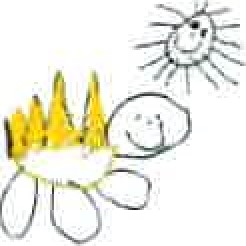 Gorran Pre School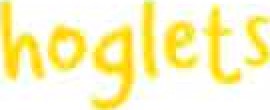 Promoting health and hygiene1.19 Food and drinkPolicy statementAt Gorran Pre-School Hoglets we regard snack and meal times as an important part of the setting's day. Eating represents a social time for children and adults and helps children to learn about healthy eating. We promote healthy eating. At snack times, we aim to provide nutritious food, which meets the children's individual dietary needs and we are part of the Nippers NutritionProgramme.EYFS Key themes and commitmentsProceduresWe follow these procedures to promote healthy eating in Gorran Pre-School Hoglets a At least one member of staff holds an in date Food Hygiene Certificate.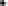 Before a child starts to attend the setting, we find out from parents their children's dietary needs and preferences, including any allergies. (See the Managing Children with Allergies policy.)We record information about each child's dietary needs in her/his registration record and parents sign the record to signify that it is correct.We regularly consult with parents to ensure that our records of their children's dietary needs including any allergies - are up-to-date. Parents sign the up-dated record to signify that it is correct.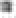  We display current information about individual children's dietary needs so that alt staff and volunteers are fully informed about them.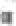 We implement systems to ensure that children receive only food and drink that is consistent with their dietary needs and preferences as well as their parents' wishes.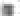 We display the contents of snacks for the information of parents.We provide nutritious food for all meals and snacks, avoiding large quantities of saturated fat, sugar and salt and artificial additives, preservatives and colourings.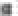 We include a variety of foods from the following food groups: dairy foods; grains, cereals and starch vegetables; and  fruit and vegetables.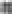 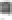 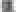 We include foods from the diet of each of the children's cultural backgrounds, providing children with familiar foods and introducing them to new ones.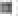 We take care not to provide food containing nuts or nut products and are especially vigilant where we have a child who has a known allergy to nuts.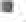 Through discussion with parents and research reading by staff, we obtain information about the dietary rules of the religious groups to which children and their parents belong, and of vegetarians and vegans, and about food allergies. We take account of this information in the provision of food and drinks.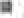  We require staff to show sensitivity in providing for children's diets and allergies. Staff do not use a child's diet or allergy as a label for the child or make a child feel singled out because of her/his diet or allergy.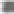  We organise meal and snack times so that they are social occasions in which children and staff participate.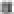 We use meal and snack times to help children to develop independence through making choices, serving food and drink and feeding themselves.We provide children with utensils that are appropriate for their ages and stages of development and that take account of the eating practices in their cultures. We have fresh drinking water constantly available for the children. We inform the children about how to obtain the water and that they can ask for water at any time during the day.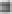 We inform parents who provide food for their children about the storage facilities available in the setting.We give parents who provide food for their children information about suitable containers for food.	In order to protect children with food allergies, we discourage children from sharing and swapping their food with one another.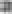 For children who drink milk, we provide semi-skimmed pasteurised milk.Packed lunchesWhere children bring packed lunches, we:	encourage parents to include an ice pack to keep food cool; 	inform parents of our policy on healthy eating; 	inform parents there no facilities to microwave cooked food brought from home;  encourage parents to provide sandwiches with a healthy filling, fruit, and milk based deserts such as yoghurt or creme fratche where we can only provide cold food from home. We discourage sweet drinks and can provide children with water or diluted fresh fruit juice; 	discourage packed lunch contents that consist largely of crisps, processed foods, sweet drinks and sweet products such as cakes or biscuits. We reserve the right to return this food to the parent as a last resort; 	provide children, bringing packed lunches, and 	ensure the mealtime is a social occasion.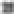 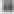 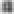 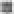 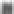 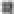 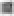 Reporting of food poisoningFood poisoning can occur for a number of reasons; not all cases of sickness or diarrhoea are as a result of food poisoning and not all cases of sickness or diarrhoea are reportable. Where children and/or adults have been diagnosed by a GP or a hospital doctor to be suffering from food poisoning and where it seems possible that the source of the outbreak is within the setting, the committee chair will contact the Environmental Health Department and the Health Protection Agency, to report the outbreak and will comply with any investigation.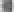 	If the food poisoning is identified as a notifiable disease under the Public Health (Infectious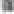 Diseases) Regulations 1988, the setting will report the matter to Ofsted within 14 days.Legal FrameworkRegulation (EC) 852/2004 of the European Parliament and of the Council on the hygiene of foodstuffsThis policy was adopted at a meeting ofHeld on   October 2019Date to be reviewed    October 2020Name of signatoryName of setting: Gorran Preschool	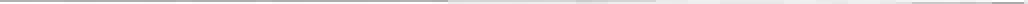 Michelle Beard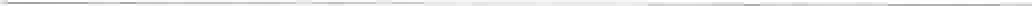 Preschool Leader/Nominated Person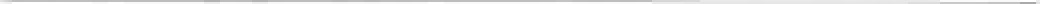 A Unique ChildPositiveRelationshipsEnablingEnvironmentsLearning andDevelopment1 .4 Health and wellbeing2.1 Respecting each other2.2 Parents as partners2.4 Key person3.2 Supporting every child3.4 The wider context4.4 Personal, social and emotional development